		Motion n°______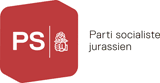 PARLEMENT JURASSIENGROUPE SOCIALISTEPour une formation aux premiers secours dans les écolesLe concept cantonal de médecine d’urgence et de sauvetage est en phase finale de consultation. Il a notamment pour objectif d’améliorer la qualité de la prise en charge sanitaire dans notre canton. Pour être couronné de succès, un tel concept s’appuie prioritairement sur les compétences reconnues des différents professionnels de la santé. Un aspect plus innovant est qu’il accorde une importance renforcée à l’implication de volontaires formés aux techniques de base de la réanimation (massage cardiaque et défibrillation). Formation et altruisme seront des éléments-clés de la réussite de ce projet de société.Un certain nombre d’élèves jurassiens ont déjà pu suivre avec intérêt des cours de formation et de sensibilisation aux gestes de premiers secours. Il s’agit pour l’heure d’initiatives ponctuelles et isolées, par exemple lors de semaines hors-cadre. Les retours sont enthousiastes et les élèves sont très réceptifs à ce type d’apprentissage. Cette initiation précoce est un outil pertinent pour montrer l’importance d’apporter son aide dans une situation d’urgence et pour acquérir les bons gestes.Intégrer des modules de formation aux premiers secours par tranches d’âges dans les écoles à l’exemple de ce qui est pratiqué pour l’éducation routière ou l’éducation sexuelle serait un excellent moyen d’ancrer les bons réflexes chez les élèves et de sensibiliser leur entourage à cette thématique.Pour atteindre cet objectif, nous demandons au Gouvernement d’intégrer dans le cursus scolaire obligatoire et post-obligatoire des modules de formation aux techniques de premiers secours.Delémont, le 26 septembre 2018	Pour le groupe socialiste	Katia Lehmann